КГП на ПХВ «Городская клиническая больница №4» Управления общественного здоровья г. Алматы, расположенный по адресу Республика Казахстан, г.Алматы, ул. Папанина 220, объявляет о проведении закупа способом тендера соответствии с постановлением Правительства Республики Казахстан от 4 июня 2021 года № 375 «Об утверждении Правил организации и проведения закупа лекарственных средств, медицинских изделий и специализированных лечебных продуктов в рамках гарантированного объема бесплатной медицинской помощи и (или) в системе обязательного социального медицинского страхования, фармацевтических услуг» (далее – Правила).     	Требуемый срок поставки: по заявке Заказчика, в течении 2022 года не более пяти календарных дней после получения заявки от Заказчика,  поставка на условиях ИНКОТЕРМС 2020  (г. Алматы, ул. Папанина 220, DDP) включая все затраты потенциального поставщика на транспортировку, страхование, уплату таможенных пошлин, НДС и других налогов, платежей и сборов, и другие расходы;Пакет тендерной документации можно получить по адресу г. Алматы, ул. Папанина 220, 4 этаж, кабинет отдела государственных закупок, время с 09.00 до 18.00 часов, кроме субботы, воскресенья  (выходных и праздничных дней) или по электронной почте по адресу zakup_gkb4@mail.ru и/или на сайте: https://gkb4-almaty.kz/  Тендерные заявки на участие в тендере запечатанном виде предоставляются (направляются) потенциальными поставщиками по адресу: г.Алматы, ул. Папанина 220, КГП на ПХВ «Городская клиническая больница №4» Управления общественного здоровья г. Алматы, 4 этаж, кабинет отдела государственных закупок. Окончательный срок представления тендерных заявок до 10.00 часов "07" апреля 2022 г. Конверты с тендерными заявками будут вскрываться в 11:00 часов "07" апреля 2022 года по следующему адресу г.Алматы, ул. Папанина 220,  4 этаж администрация, кабинет отдела государственных закупок.Перечень закупаемых товаров Главный врач                                                             Бейсенбеков С.З.АЛМАТЫ ҚАЛАСЫ ҚОҒАМДЫҚ    ДЕНСАУЛЫҚ БАСҚАРМАСЫНЫҢ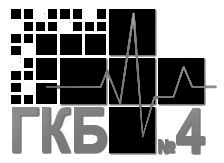 ШЖҚ “№4 ҚАЛАЛЫҚ КЛИНИКАЛЫҚ АУРУХАНА» КМККГП на ПХВ “ГОРОДСКАЯ КЛИНИЧЕСКАЯ БОЛЬНИЦА №4” УПРАВЛЕНИЯ ОБЩЕСТВЕННОГО ЗДОРОВЬЯ  ГОРОДА АЛМАТЫОБЪЯВЛЕНИЕ О ПРЕДСТОЯЩЕМ ТЕНДЕРЕ         № 05/т от 18 марта 2022г.№ лотаНаименованиеЕд.измКол-во Цена  Сумма 1Атропина сульфат раствор для инъекций  1 мг/млАмпула5000               46,00             230 000,00   2ПентоксифиллинАмпула26000               51,46          1 337 960,00   3ПентоксифиллинФлакон1000          3 534,00          3 534 000,00   4Транексамовая кислотаАмпула1600          1 124,84          1 799 744,00   5Кофеин – бензоат натрияАмпула100               22,00                 2 200,00   6УрапидилАмпула3400          1 122,89          3 817 826,00   7ДигоксинАмпула500               24,40               12 200,00   8НорэпинефринАмпула250          2 000,00             500 000,00   9ИбупрофенФлакон1000          2 120,11          2 120 110,00   10Бриллиантовый зеленыйФлакон200               42,86                 8 572,00   11Никотиновая кислотаФлакон5000               32,48             162 400,00   12ТиаминАмпула3680               24,00               88 320,00   13Менадиона натрия бисульфитАмпула200               21,92                 4 384,00   14ФамотидинФлакон6000             355,46          2 132 760,00   15ЛевокарнитинАмпула1000             899,40             899 400,00   16ДидрогестеронТаблетка3000             308,99             926 970,00   17Эмульсия для инфузий, 1250 млФлакон550        11 269,00          6 197 950,00   18Комплекс аминокислот для парентерального питания 500млФлакон500          1 681,00             840 500,00   19Комплекс аминокислот для парентерального питания 500млФлакон1700          1 513,00          2 572 100,00   20Электролиты Сбалансированный изотонический электролитный раствор для инфузий. Флакон600             580,73             348 438,00   21Натрия хлоридФлакон10000               67,18             671 800,00   22ГлюкозаФлакон3000             389,10          1 167 300,00   23ГлюкозаФлакон13000             146,12          1 899 560,00   24Цефтаролина фосамилФлакон100        26 416,11          2 641 611,00   25Пиперациллин и Тазобактам Флакон1000          2 294,00          2 294 000,00   26Линкомицина гидрохлоридАмпула50               23,42                 1 171,00   27НалбуфинАмпула3000             667,31          2 001 930,00   28Сыворотка противостолбнячная лошадиная очищенная концентрированнаяДоза4000          1 700,00          6 800 000,00   29Бария сульфат 100 г порошка для приготовления суспензии для приемаУпаковка450             600,00             270 000,00   30Никетамид Ампула30               96,00                 2 880,00   31Железа (III) гидроксида сахарозного комплекса (эквивалентно элементарного железа (III) 100 мг) 2 г, внутривенного введения.Ампула2000          1 829,00          3 658 000,00   32Линезолид Флакон50        14 000,00             700 000,00   33НистатинТаблетка100               15,55                 1 555,00   34АдеметионинФлакон500          3 400,00          1 700 000,00   35Диазепам раствор для инъекций 10 мг/2 млАмпула5000             119,95             599 750,00   36Маска 3-х слойнаяШтука360000               13,00          4 680 000,00   37Цефоперазон+СульбактамФлакон50          1 163,19               58 159,50   38ФитоменадионАмпула50             132,74                 6 637,00   39Раствор новокаина 0,25% Флакон600             575,00             345 000,00   40Раствор новокаина 1% Флакон1800             630,00          1 134 000,00   41Раствор новокаина 2% Флакон60             370,00               22 200,00   42Раствор новокаина 0,5%Флакон3300             515,00          1 699 500,00   43Вода очищенная 200 млФлакон2340             182,00             425 880,00   44Раствор калия хлорида 7,45% Флакон3000             686,00          2 058 000,00   45Раствор натрия гидро-карбоната 4%Флакон2640             640,00          1 689 600,00   46Глицерин 100 млФлакон1320             270,00             356 400,00   47Раствор уксусной кислоты 1% Флакон1500             345,00             517 500,00   48Раствор кальция хлорида 5%Флакон60             114,00                 6 840,00   49Раствор магния сульфата 3%Флакон60             196,00               11 760,00   50Раствор натрия бромида 3% Флакон60             220,00               13 200,00   51Формалин 10%Литр510             394,00             200 940,00   52Раствор цинка сульфат 2%Флакон60             215,00               12 900,00   53Раствор муравьиная кислота 500 млФлакон138          1 220,00             168 360,00   54Раствор эуфиллина 2%Флакон60             384,00               23 040,00   55Водорода перекись 27,5%Флакон330             320,00             105 600,00   56Водорода перекись 3% Флакон17400             139,00          2 418 600,00   57Водорода перекись 6% Флакон14400             142,00          2 044 800,00   58Натрия хлорид 0.45%Флакон330             365,00             120 450,00   59Натрия хлорид 0.3%Флакон330             355,00             117 150,00   60Натрия хлорид 10%Флакон2640             490,00          1 293 600,00   61Декстроза 20%Флакон1440             595,00             856 800,00   62Хлоргексидин 0,05%Флакон360             409,00             147 240,00   63Фурацилина раствор 0,2 %Флакон16860             487,00          8 210 820,00   64Аммиак р-р 10%Флакон60             230,00               13 800,00   65Мазь фурацилиновая 0,05%Килограмм270          3 000,00             810 000,00   66Перекись водорода 6%Литр600             484,00             290 400,00   67Электроды: режущая петля резектоскопа размер 26 Шр, 30гр, стерилизуемыештук80      100 130,00          8 010 400,00   68 Биполярный кабельшт5        39 270,00             196 350,00   69Биполярный пинцет, прямой, длина браншей - 8 ммшт1      218 790,00             218 790,00   70Биполярный пинцет, байонет, длина браншей - 6 ммшт1      218 790,00             218 790,00   71Клипсы лигирующаяуп6      248 200,00          1 489 200,00   72Кабель, для нейтральных электродов одноразового пользованияшт20        42 350,00             847 000,00   73Нейтральный электрод, без фиксатора, одноразового пользованияуп30        78 540,00          2 356 200,00   74Электроды монополярныешт10        23 800,00             238 000,00   75Электроды монополярныеуп20        23 800,00             476 000,00   76Волоконнооптический световод, диаметр 3,5 мм, длина 300 смшт2      237 600,00             475 200,00   77ВЧ-инструмент держатель электродов, с переключателем многоразового пользования, для электродов диаметром 4мм, 3-пиновый штекер, с кабелем 4,5мшт20        65 700,00          1 314 000,00   78ВЧ-инструмент держатель электродов, с переключателем многоразового пользования, для электродов диаметром 4мм, диаметр коннектор к аппарату 4мм, с кабелем 4,5мшт20        65 700,00          1 314 000,00   79Внутренний тубус гистерорезектоскопа размеры 24 Шр., вращающийся, металлический, стерилизуемыйшт1      657 696,00             657 696,00   80Щипцы монополярные, захватывающие, прямые, поворотные, длиной 330 мм, диаметром 5 мм, с двумя подвижными браншами, состоящие из: изолированная пластмассовая рукоятка с фиксатором, изолированная внешняя трубка, рабочая вставка, металлическая, многократного применения.шт2      258 819,00             517 638,00   81Гистероскоп со встроенным стекловолоконным световодом, FULL HD диаметр 4мм, угол видения 30гр, длина 300мм, металлический, стерилизуемыйштук1   1 891 794,00          1 891 794,00   82Ножницыштук5        55 199,00             275 995,00   83Пассивный рабочий элемент гистерорезектоскопа монополярный, биполярный, размеры 26Шр. металлический, стерилизуемыйштук2   1 647 402,00          3 294 804,00   84Внешний тубус гистерорезектоскопа размеры 26 Шр, двойного потока, длина 270 мм, металлический, стерилизуемыйштук2      516 460,00          1 032 920,00   85Щипцы для биопсииштук1      510 136,00             510 136,00   86Щипцы для захваташтук1      510 136,00             510 136,00   87Щипцы для захваташтук1      510 136,00             510 136,00   88Шприц для промывания мочего пузыря, 150 млштук1      415 340,00             415 340,00   89Инструменты для цистоуретроскопа, для уретерореноскопа, вариант: полужесткие; рабочая часть: щипцы для больших камнейштук2      256 303,00             512 606,00   90Уретерореноскоп диаметр 8/9,8 Шрштук1   7 342 164,00          7 342 164,00   91Уретерореноскоп 8,5/11,5 Шрштук1   7 900 784,00          7 900 784,00   92Цистоуретроскоп автоклавируемый, Ø 4 мм, отклонение 30°, рабочая длина 302 мм штук1   2 264 188,00          2 264 188,00   93Эндоскопический мостик с 1 инструментальным каналомштук1      245 210,00             245 210,00   94Дефлектор инструментальными каналамиштук1      769 681,00             769 681,00   95Резиновый колпачок для инструментального каналаштук4          5 135,00               20 540,00   96Тубус цистоуретроскопа 17 Ш, с двумя фиксированными запорными кранами включая обтуратор, желтый, рабочий канал 1х5, 2х4штук1      598 459,00             598 459,00   97Тубус цистоуретроскопа 21 Ш, с двумя фиксированными запорными кранами включая обтуратор, красный, рабочий канал 1х7, 2х5штук1      598 459,00             598 459,00   98Адаптер цистоскопаштук1      152 285,00             152 285,00   99Ножницы, полужесткие, одна активная бранша, 7 FR/2,3 мм, рабочая длина 400 ммштук1      379 590,00             379 590,00   100Биопсийные щипцы, гибкие, две активные овальные бранши, 7 FR/2,3 мм, рабочая длина 400 мм, штук1      379 590,00             379 590,00   101Захватывающие щипцы, гибкие, две активные бранши, аллигатор, 7 FR/2,3 мм, рабочая длина 400 мм, штук1      379 590,00             379 590,00   102Ножницы, полужесткие, одна активная бранша, 5 FR/1,6 мм, рабочая длина 400 ммштук1      379 590,00             379 590,00   103Биопсийные щипцы, гибкие, две активные овальные бранши, 5 FR/1,6 мм, рабочая длина 400 мм, штук1      379 590,00             379 590,00   104Захватывающие щипцы, гибкие, две активные бранши, аллигатор, 5 FR/1,6 мм, рабочая длина 400 мм, штук1      379 590,00             379 590,00   105Оптика Шт1   7 148 966,00          7 148 966,00   106Тубус нефроскопа с обтюратором диаметром 15/8 шр.Шт1   2 827 144,00          2 827 144,00   107Дилататор, конический Шт1      181 267,00             181 267,00   108Дилататор, конический Шт1      181 267,00             181 267,00   109Щипцы к нефроскопам, длиной 365 ммШт1      544 749,00             544 749,00   110Щипцы к нефроскопам, длиной 365 ммШт1      213 772,00             213 772,00   111Щипцы для захвата вставка со стержнем и рукоятка Шт1      535 875,00             535 875,00   112Запасной мембранный клапанШт1        96 546,00               96 546,00   113Гистероскоп со встроенным стекловолоконным световодом, FULL HD диаметр 4мм, угол видения 12гр, длина 300мм, металлический, стерилизуемыйштук1   2 299 828,00          2 299 828,00   114Кабель соединительный длина 4м.штук1      164 692,00             164 692,00   115Проводникдлиной 4500 мм,диаметром 0,025 дюймов, Прямаяшт2      132 507,00             265 014,00   116Проводник длиной 4500 мм, диаметром 0,025 дюймов, Изогнутаяшт2      132 507,00             265 014,00   117Инструмент эндотерапевтический: Проводник, Изогнутая шт2      132 507,00             265 014,00   118Инструмент эндотерапевтический: Проводник, Прямая шт2      132 507,00             265 014,00   119Инструмент эндотерапевтический: Проводник, Изогнутая шт2      132 507,00             265 014,00   120Инструмент эндотерапевтический: Проводник, Прямаяшт2      132 507,00             265 014,00   121Папиллотом рабочая длина 1950мм, диаметр дистального кончика 4,4 Fr.шт2      141 038,00             282 076,00   122Инструменты эндотерапевтические: Папиллотом:  для V системы с тройным просветом  (канал 2,8 мм, рабочая длина 1700 мм, диаметр дистального конца 4,5 Fr. , длина дистального конца 3 мм 20 мм 0,035) шт2      136 924,00             273 848,00   123Папиллотом рабочая длина 1950мм, диаметр дистального кончика 4,4 Fr. шт2      141 038,00             282 076,00   124Инструмент эндоскопический: Баллон для извлечения камней шт2      151 752,00             303 504,00   125Инструмент эндоскопический: Баллон для извлечения камней шт2      151 752,00             303 504,00   1268-проволочная корзинка для извлечения камней, канал 2.8 мм, длина 1900 мм шт2      254 046,00             508 092,00   1274-проволочная корзинка для извлечения камней, канал 2.8 мм, длина 1900 мм шт2      239 961,00             479 922,00   128Механический литотриптор, для канала
4.2 мм, длина 1950 мм.
/BML-V242QR-30/шт2      440 289,00             880 578,00   129Рукоятка для литотрипторашт1      657 635,00             657 635,00   130Трехпросветный игольчатый нож, канал
2.8 мм, длина 1700 ммшт1      268 154,00             268 154,00   131Баллон для дилатации, рабочая длина 2400мм, для канала 2,8 мм.шт1      200 255,00             200 255,00   132Билиарный стент, для канала 3,7 мм, 10 Fr. Длина 70шт5        32 470,00             162 350,00   133Билиарный стент, для канала 3,7 мм, 10 Fr. Длина 90шт5        32 470,00             162 350,00   134Билиарный стент, для канала 3,7 мм, 10 Fr. Длина 120шт5        32 470,00             162 350,00   135Набор для установки стентов диаметром 10 Фр, канал 3,7 мм. шт3        70 495,00             211 485,00   136Инструменты эндотерапевтические: Петли (канал 2,8 мм, длина 2300 мм,раскрытие 15 мм, диаметр 0,47 мм) 10 шт.уп.3      167 210,00             501 630,00   137Инструменты эндотерапевтические: Петли  (канал 2,8 мм, длина 2300 мм, раскрытие 20 мм, диаметр 0,48 мм) 10 шт.уп.3      283 491,00             850 473,00   138Инструменты эндотерапевтические: Петли уп.3      320 892,00             962 676,00   139Прямой мягкий дистальный колпачок для проведения эндоскопической диссекции подслизистого слоя. 10 штук в упаковке 3 уп.1      233 306,00             233 306,00   140Прямой мягкий дистальный колпачок для проведения эндоскопической диссекции подслизистого слоя. 10 штук в упаковке 3уп.1      233 306,00             233 306,00   141Прямой мягкий дистальный колпачок для проведения эндоскопической диссекции подслизистого слоя. 10 штук в упаковке 3уп.1      233 306,00             233 306,00   142Прямой мягкий дистальный колпачок для проведения эндоскопической диссекции подслизистого слоя. 10 штук в упаковке 3 уп.1      233 306,00             233 306,00   143Лампа галогеновая,лампа ксеноноваяшт1      948 670,00             948 670,00   144Разбавитель изотоническийКанистра 20        37 200,00             744 000,00   145Лизирующий раствор 500mlФлакон18        34 900,00             628 200,00   146Промывающий раствор 20LКанистра 1        42 800,00               42 800,00   147Очищающий раствор для пробозаборникафлакон191          2 690,00             513 790,00   148Контрольные растворыНабор 10        65 300,00             653 000,00   149Дилюент 20лКанистра 27        35 700,00             963 900,00   150Лизирующий раствор 500млФлакон42        38 400,00          1 612 800,00   151Лизирующий раствор 100млФлакон 44        24 700,00          1 086 800,00   152Контрольные растворыНабор 8        78 600,00             628 800,00   153Аланин-аминотрансфераза АЛТ (4*35 мл+ 2*18мл) универсальныйНабор2        18 100,00               36 200,00   154Аспартат аминотрансфераза АСТ( 4*35мл+2*18мл) универсальныйНабор2        18 100,00               36 200,00   155Альбумин (4*40мл)Набор1        11 400,00               11 400,00   156Альфа-амилаза (1*38мл+1*10мл)Набор3        27 400,00               82 200,00   157Билирубин общий (4*35мл+2*18мл) универсальныйНабор1        26 900,00               26 900,00   158Билирубин прямой (4*35мл+2*18мл) универсальныйНабор1        26 900,00               26 900,00   159Глюкоза (4*40мл+2*20мл)Набор2        15 200,00               30 400,00   160Гамма-глутамилтрансфераза (4*35мл+218мл)Набор1        25 800,00               25 800,00   161Креатинин 2х27 мл; 1х18 млНабор2        23 100,00               46 200,00   162Мочевая кислота (4*40мл+2*20мл)Набор1        23 100,00               23 100,00   163Мочевина (4*35мл+2*18мл)Набор2        15 300,00               30 600,00   164Общий белок (4*40мл)Набор2        11 000,00               22 000,00   165Триглицериды (4*40мл) универсальныйНабор1        41 300,00               41 300,00   166Щелочная фосфатаза (4*35мл+2*18мл)Набор1        14 000,00               14 000,00   167Холестерин (4*40 )Набор1        20 600,00               20 600,00   168Набор холестерина высокой плотности(1*40мл+1*14мл)Набор10        51 000,00             510 000,00   169Набор холестерина низкой  плотности(1*40мл+1*14мл)Набор10        57 600,00             576 000,00   170С-реактивный белок количественный (1*40+1+10)Набор60        41 200,00          2 472 000,00   171Двухкомпонентный набор реагентов для определения Антистрептолизина-О с калибратором.Набор2      152 300,00             304 600,00   172Двухкомпонентный набор реагентов для определения Ревматоидного фактора с калибраторомНабор2      127 800,00             255 600,00   173Мульти Контроль Клин Чин уровень 1, 6х5млНабор2      138 000,00             276 000,00   174Мульти Контроль Клин Чин уровень 2, 6х5млНабор2      138 000,00             276 000,00   175Быстрый количественный тест на кардиологический
Тропонин I уп25        72 500,00          1 812 500,00   176Контрольный раствор на кардиологический тропонин I: (3 уровня)уп3        23 000,00               69 000,00   177Быстрый количественный тест на гликированный
гемоглобин уп25        44 500,00          1 112 500,00   178Контрольный раствор на гликированного
гемоглобинауп3        25 500,00               76 500,00   179Быстрый количественный тест на прокальцитонинуп25        66 500,00          1 662 500,00   180Контрольный раствор на прокальцитонин : (3
уровня)уп3        20 000,00               60 000,00   